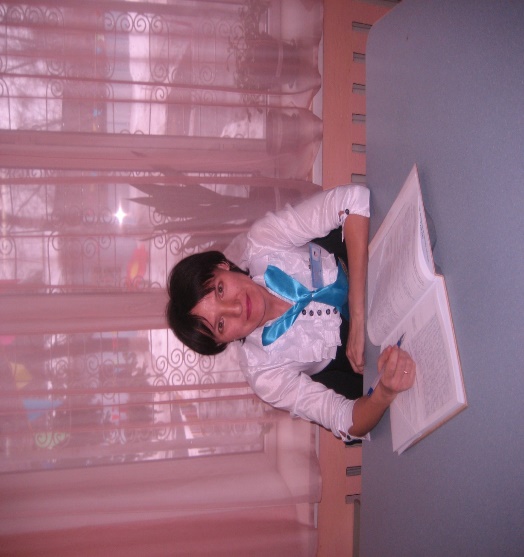 Атакельдиева Булбул Камаловна, воспитатель средней группы "Радуга", ГККП "Ясли сад"№61Путешествие в Африку(открытое занятие в средней группе по физической культуре)Технологиялық картаБілім беру саласы (образовательные области): Здоровье.Бөлімдер (раздел): Физическая культура.Цель: Сохранение и укрепление здоровья детей. Задачи: 1. продолжать учить детей ходить и бегать, не опуская головы, делая свободные координированные движения рук и ног; 2. закреплять различные виды ходьбы и бега; 3. при выполнение общеразвивающих упражнений учить детей правильно занимать исходное положение, выполнять движения качественно; 4. учить ходить по гимнастической скамье приставным шагом, сохраняя равновесие; держать за канатами. 5. отрабатывать навык прыжков через предметы; 6. воспитывать ловкость, совершить доброе дело, сопереживание Оборудование: 1. Слайд в Африки (ткань 3м-3м, материал с точками, большой 2 мяча, гимнастическая скамейка, рыбки пластмассовые, птенчики гнезда, дерева,); Доктор Айболит, Мяч- ёжик, шапочка для чебурашки 2шт. Билингвальды компонент: добрый- мейірімді, помогать- көмектесу.                                                Күтілетін нәтиже (ожидаемый результат) Болу керек (дети имеют) общеразвивающие упражнения, одинаковые движения темп и ритм при ходьбе и беге. Білу керек (дети узнают) назначение, как выполнять приставной шаг на гимнастической скамейке, принимать правильное исходное положение при ходьбе, необходимость координировать свои действия с действиями других детей. Үйрену керек (дети смогут) навыки выполнения корригирующих движений, умение делать массаж на ладошки. 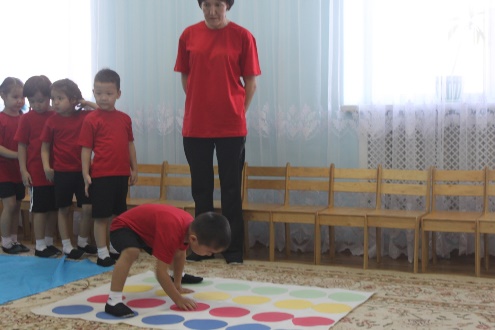 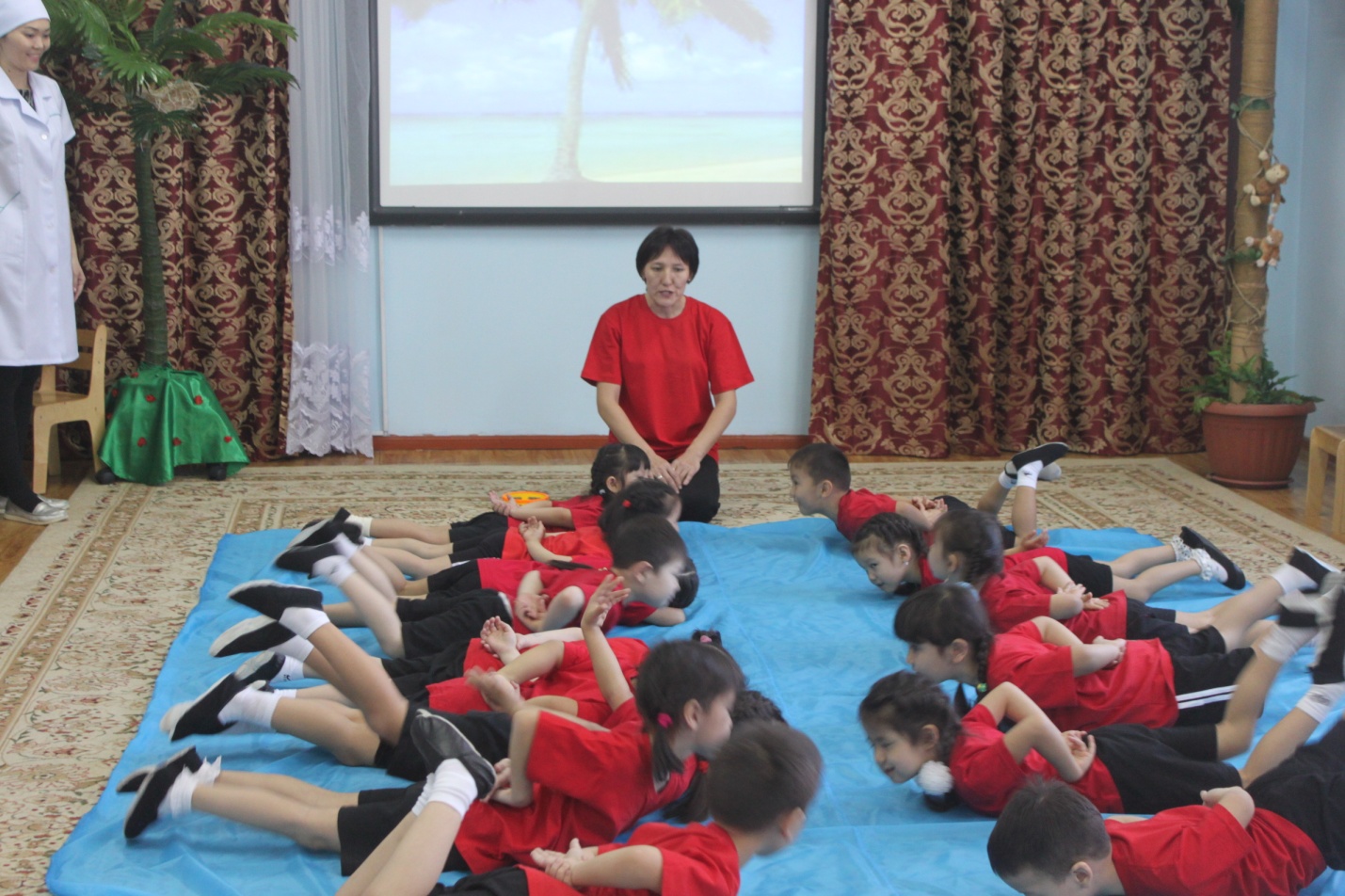 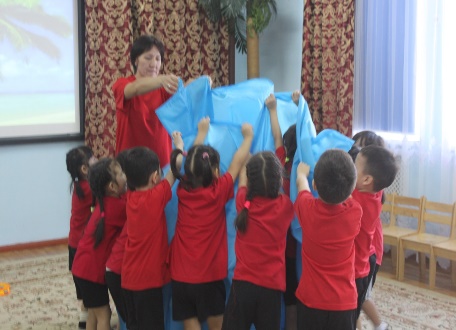 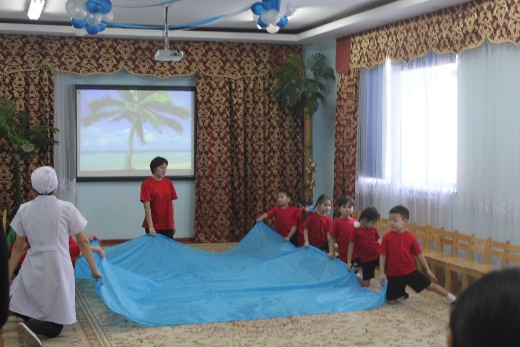 Этапы деятельностиТәрбиешінің әрекеті   Действия воспитателяБалалардың іс-әрекеті   Деятельность детейҰйымдастырушылық-оятушылықМотивационно-побудительный Дети заходят в зал. Шагом марш стоп раз, два. Налево. Дети сегодня у нас гости. Давайте поздороваемся. Ребята, недавно у нас в Алмате прошел 28 -Международная спортивная Универсиада. Смотрите на доску. (показ слайда) Это - факел. В первые в Казахстане начиная с Астаны по всем областям пронесли огонь Универсиады. А это наши спортсмены они стали чемпионами. Наши спортсмены завоевали золотые, серебренные, медали. - А вы хотите стать как они. Вам надо с малых лет заниматься спортом. Тогда вы тоже станете чемпионами. Сегодня тема нашего занятия: "Путешествие в Африку".Сегодня с вами хочу поговорить, а самое важное, о самом ценном, что есть в человеке - это доброе сердце. –Ребята, что такое доброта? А еще какие добрые поступки можно совершить? - Вы делали добрые дела? Надо каждый день совершить добрый поступок. -Ребята, давайте сегодня совершим какое -нибудь доброе дело. Направо шагом марш. Кто-то под деревом сидит.Дети входят в зал, строятся в шеренгу и маршируют, здороваются. Сәлеметсіздер ме, здравствуйте, Гуд монинг.-Универсиада.Ответы детей.Ребята внимательно слушают.Даша.Доброта -это твой поступки, от которых всем окружающий и тебе самому - становится лучше.Ералы. Доброта - это маме помогать, посуды мыть. Медина. Помогать животным.-Да.Ұйымдастырушылық-ізденүшіліқ-Организационно –поиско-вый К нам пришел Доктор Айболит. Пойдемте поздороваемся. –Здравствуйте, Доктор Айболит? Поздоровайтесь! Здравствуйте, дети! (Здороваются, Д.А. грустен)- Что такой грустный, Доктор Айболит?-Как же мне не грустить. Пришла телеграмма от Гиппопотама. «Приезжайте, Доктор, в Африку скорей, и спасите, доктор, наших малышей». Все звери заболели? У них ангина, скарлатина, дифтерия и бронхит и даже аппендицит. Не знаю, что делать, в Африке заболели животные. Как добраться еще не знаю.- Ну поезжайте поскорей, Доктор Айболит. -Как я смогу такой длительный путь преодолеть. Надо отнести лекарство. Дети, поможем Доктору Айболиту? Воспитатель: Мы вам поможем, не переживайте.  Совершим добрый поступок. Отправляемся в Африку в месте Доктором Айболитом. Выполнение общеразвивающих упражнений... Шагом марш. в Африку. Бодро идем. Спасать и помогать животным. Там живут разные животные. Например, живут жирафы 1.Ходьба по залу идем прямо, руки верх, на носочках. 2.Ходьба на пятках, руки назад идем как попугай. 3.Ходьба по страуса наклонились не выпрямлять колени, держим колени. У них длинные ноги                                          4. Дикие кошки. На четвереньках на локтях                                   5. Ходьба зеброй. С правой ноги, руки на поясе, прыгаем. Дыхательные упражнения. Вдох и выдох. Продолжаем путешествие дальше, соблюдаем расстояние. Выполнение основных движений: В колонну по два встали. На месте стой, раз, два. Нас ждут больные животные. Дальше поехали. Займите свои места. Море бушует, безмятежное1.Сидим на коленях, спину выпрямили, руками держим ткань, большой палец снизу.1.Движение кисти. Приготовились вместе верх подняли 4-5 раз. 2.Смотрим на море. Свежим морским воздухом пахнет. Наклоны головы стороны. Приготовились 1, 2 в другую сторону 3-4.4-5 раз. 3. Высокая волна. На колени стали, держим ткань большой палец снизу Верх подняли, медленно отпускаем. 4-5 раз. 4. На корабле. Правой рукой держим ткань, левой ногой тянем носочек. Верх парус надуваем, опустили. Левой рукой держим ткань, с правой ногой тянем носочек. 4-5раз. 5. Почистим водоросли. Сели, сидя идем вперед до середины, и назад возвращаемся на свои места. 1-2 раз. Ткань положили. 6. Дельфин. Легли на живот, руки назад держим, ножки вместе, поплыли Дельфины. 4-5 раз. Отдыхаем. 7. Высокая волна. Сейчас проглотит волна Доктора Айболита. 2 раза. 8. Воздушный шар. Надуваем шар, Доктор Айболита держится за шар и выходит из моря. Держим ткань, подняли выше, выше вдох отпустили выдох. Ткань положили.Ребята, рыбки вышли из воды. Волна выбросила на берег. Рыбки могут жить без воды? Поможем рыбкам?Ходьба по кружочкам. Крабы идут.Правой ногой синий, левой ногой зеленый, правой рукой красный, левой рукой желтый, идем до конца. Берем рыбок, возвращаемся назад. Сначала прыгаем на желтый, а потом на красный круг прыгаем, как змейка. Бросаем рыбок в море. Становимся сзади. Закончили.Вот рыбкам помогали. Поплыли рыбки. До свидания, рыбки, живите спокойно. Мы сделали доброе дело. Помогли рыбкам. Ребята, дальше пойдем помогать животным! На месте шагом марш. На месте стой раз, два. Слышу звук птенчиков. Птенчики упали на землю. –Скажите, какая опасность подстерегает птенчиков на земле. Мы так оставим птенчиков? Спасём птенчиков?Ох, какое опасное задание мы будем выполнять. Берем птенчиков забираемся на горы, оставляем птенчиков в гнезде. Держимся сверху за канаты, приставным шагом, дышим ровно, проходим через скалы. Сядем на орла и прыгнем. Становимся последний.Еще совершили доброе дело. Помогли птенцам.Вы не забыли мы пойдем помогать зверям. Шагом марш (Берем мяч). На месте стой раз, два. Дистанцию соблюдаем. Перед нами Африка! Приехали Ура! Доктор Айболит: Здравствуйте дорогие, Мартышки. Я сейчас вылечу. Измерю температуру. Мы вылечим мартышек. Мы привезли волшебный мячик. Как называется? Катайте в ладошке ёжиков. Мартышки, вы делаете массаж. Выполняйте каждый день массаж для ладошек. Очень полезно. Вот поэтому вы болеете. Встали, делаем зарядку. Покажем зарядку. Руки на пояс, прыгаем, маршируем. Верх, вниз покрутили ручки, похлопаем. Плечики, ножницы. Вы, Мартышки, по утрам делаете зарядку Надо делать зарядку и массаж каждый день. Запомнили, Мартышки. Больше не болейте. Молодцы, ребята. Настроение как?-Здравствуйте, Доктор Айболит?-Да, поможем.Выполняют общеразвивающие упражненияДети шагают.Внимательно слушают объяснение. Проявляют интерес к упражнениям. Идет как жираф. Они высокие. Ходит как попугай. Ходит как страус. На четвереньках, на локтях.С правой ногой скачем как лошадки.Вдох и выдох.Дети на две колоны стали. ткань открыли. Сели по краям.Спину выпрямили, сели на колениплавный движение кисти.Наклонили голову направо и налево.На колени стали, помахали сели.Правой рукой держим, левой ногой тянем на носочки, и так с левой.Сели двигаемся вперед до середины, и обратно возвращаемся на место.Лежим на животе, руки назад держим, ножки вместе, поплыли.Перед закрываем ткань и назад открываем.Вдох и выдох.Они умирают.Они не могут жить без воды.-Да поможем.Ходьба по кружочкам. Помогаем рыбкам.-Похожи на краба.Дети маршируют.Волк может съесть. Тигры, собаки.-Нет.Да спасем.-Нет не забыли. Приехали Ура! Мартышки: Приехали Ура! -Ёжики. "Ёжик, ёжик, ты колючий, Покатайся между ручек, Ёжик катается, ладошка улыбается. Детки стараются. Ёжик медленно катается. Вдруг он быстро побежал, побежал. На ладошку нажал. Посмотри-ка, ямки появились. А ладошки не устали. Скажем ёжику спасибо!  -Нет. Показывают зарядку. -Нет -Амина. -Да запомнили. Я всем покажу, что по утрам надо делать зарядку и массаж. Спасибо! До свидания! Мартышки прощаются-Во!Рефлекстік-түзетуРефлексивно – корригирующийРебята, мы сегодня совершили добрые поступки Кому мы помогали? Д.А: Смотрите Я вам принесла витамины. Свежие фрукты, в них есть много витаминов. Еще надо есть каждый день фрукты. Каждый день надо совершать добрые дела. Ребята, на этом наше занятие закончилось. По прощайтесь с гостями. А теперь пора возвращаться в группу. До свидания! Шагом марш.Птичкам, рыбкам, Доктор Айболиту помогали.Витамины. Спасибо.Ребята прощаются Сау болыңыздар. До свидания. Гуд бай.Уходят в группу.